Департамент по делам казачества и кадетских учебных заведений Ростовской областиГосударственное бюджетное общеобразовательное учреждение Ростовской области  «Белокалитвинский Матвея Платова казачий кадетский корпус»(ГБОУ РО «БККК»П Р И К А З  от  06.04. 2018 г.                                     г. Белая Калитва                       № 70Согласование предметов кадетами 8, 10 классов  для сдачи экзаменов на промежуточной аттестации по итогам 2017-2018 учебного годаВо исполнение п 1,ст. 58 Закона РФ «Об образовании», Устава корпуса, Положения «О порядке проведения текущего контроля успеваемости и промежуточной аттестации кадет », согласно годовому календарному графику, решения педагогического совета № 10 от 05 марта 2018 г. «Организация и проведение промежуточной аттестации кадет 5-8, 10 классов по итогам 2017-2018 учебного года», с целью: - оценки эффективности изучения кадетами предметов учебного плана, - соблюдения прав кадет при проведении промежуточной аттестации,ПРИКАЗЫВАЮ:1.  Провести промежуточную аттестацию кадет 8, 10 классов по итогам 2017-2018  учебного года в сроки с 14 по 26 мая 2018 года2.Согласовать следующие предметы для проведения промежуточной аттестации кадет 8,10 классов по итогам 2017-2018 учебного года, согласно заявлениям кадет и формам их проведения8 классыФизика  (тест) –  35 человек:Взвод  8/1 – 8 человек1.Батищев Александр
2.Вакуленко Сергей
3.Гуреев Иван
4.Медведев Владислав
5.Мельников Данил
6.Пономарев Дмитрий
7.Торопцов Даниил
8.Шариков Иван
 Взвод 8/2- 13 человек                                                                                1.Андреев Александр
2.Бондаренко Даниил
3.Бортников Даниил
4.Гурков Леонид
5.Кривошеев Кирилл
 6.Лопатин Алексей
7.Осадченко Александр
8.Позднышев Валерий
9.Посылаев Ярослав
10.Федченко Сергей
11.Хромов Александр12.Черныховский Даниил
13.Чугреев МаксимВзвод  8/3 - 14человек1.Александрова Анастасия
2.Бахаровская Ангелина
3.Волохова Виолетта
4.Волобуева Алина
5.Долгова Ульяна
6.БлизнЮк Дарина
7.Карапищенко Екатерина
8.Коваль Юлия
9.Морозова Полина
10.Панченко Алина
11.Поползина Екатерина
12.Фтисова Карина
13Яковлева Екатерина
14.Фроликова МарияХимия (тест)- 23  человекаВзвод  8/1 –8 человек1. Батищев Александр
2.Васильков 
3.Гуреев Иван
4.Дорошенко Дмитрий
5.Старосенко Владислав
6.Торопцов Даниил
7.Тищенко Станислав
8.Цыпкалов ДмитрийВзвод  8/2  - 6 человек1.Андреев Александр2.Гросс Сергей3.Осадченко Александр4.Печкин Ростислав5.Посылаев Ярослав6.Хромов АлександрВзвод 8/3 -9 человек1.Александрова Анастасия
2.Коваль Юлия
3.Морозова Полина
4.Мулуканоа Елизавета
5.Рыжикова Екатерина
6.Самуйлик Елизавета
7,Селианова Софья
8.Федотова Валентина
9.Фетисова КаринаИстория (тест)–  5 человек:	Взвод 8/1 -1человек1.Землянский Алексей           Взвод 8/2 -2 человека1.Бортников Даниил2.Черняев КириллВзвод 8/3 -2человек 1.Войтухова Августа	Обществознание ( тест)-  5 человекВзвод 8/2- 1 человека1.Чугреев МаксимВзвод 8/3- 4 человек1.Войтухова Августа
2.Долгова Ульяна
3.Жарикова Алена
4.Близнзк ДаринаБиология ( тест)-17  человекВзвод 8/1- 3 человека1.Геймуров А2.ДорошенкоДмитрий3.Ерошенко АлексейВзвод 8/2- 1 человек1.Печкин Ростислав
Взвод 8/3- 13 человека1.Бурулина Виктория
2.Волохова Виолетта
3.Волобуева Алина
4.Карапищенко Екатерина
5.Метелица Ольга
6.Мулуканова Елизавета
7.Панченко Алина
8.Поползина Екатерина
9.Рыжикова Екатерина
10.Самуйлик Елизавета
11.Селиванова Софья
12.Федотова Валентина
13.Яковлева ЕкатеринаГеография  ( тест)- 26 человекВзвод 8/1-10 человек                                                   1.Агафонов Иван
2.Вакуленко Сергей
3.Геймуров А
4.Ельников Никита
5.ЗемлянскийАлексей
6.МедведевВладислав
7.Мелнков Даниил
8.Пономарев Дмитрий
9.Торопцов Даниил10.Абакумов Артем
 Взвод 8/2- 12 человек
1.Бондаренко Даниил
2.Гринькин Ярослав
3.Гросс Сергей
4.Колосов Тимофей
5.Красильников Марк
6.Лопатин Алексей
7.Осадченко Александр
8.Позднышев Валерий
9.Покидько Егор
10.Федченко Сергей
11.Черныховский Даниил12.Гурков Леонид
Взвод 8/3- 5 человек1. Жарикова Алена
2. Сафарян Кристина

3.Фетисова  КаринаАнглийский язык  - 3  человекаВзвод 8/1- 1 человек1.Ерошенко Алексей
Взвод 8/2- 1 человек1.Черняев Кирилл
Взвод 8/3- 1 человек
1.Мирошниченко Анастасия2.Фроликова МарияИнформатика -  16 человекВзвод 8/1- 6 человек1.Васильков А
2.Ельников Никита
3.Старостенко Владислав
4.Тищенко Станислав
5.Шариков Иван
6.Абакумов АВзвод 8/2- 4 человека1.Гринькин Ярослав                   2.Колосов Тимофей   3.Красильников Марк4.Покидько Егор   Взвод 8/3- 6 человек
 1.Мирошниченко Анастасия        2.Бурулина Виктория        3.Сафарян Кристина       4.Бахаровская Ангелина       5. Близнюк Дарина      6. Метелица Ольга			10 классыИнформатика ( тест)- 1 человекВзвод 10/1- 1человек1.Горшков ДаниилАнглийский  язык ( тест)- 2 человекаВзвод 10/1- 2человека1.Карапищенко Влад
2.Пивоварчик Вадим

Экономика  (тест) – 30 человекВзвод 10/1- 15человек1.Баев Данил
2.Гирькин Алексей
3.Дербенев Андрей
4.Джапенов Иван 
5.Еремнко Игорь
6.Желтиков Иван
7.КаднковАндрей
8.Карпеляянский Дмитрий
9.Коваленко Влдимир
10.леонв Дмитрий
11.Линник максим
12.Магницкий Влад
13.Мойсов Георгий
14.Наумов Павел
15.Пивоварчик ВадимВзвод 10/3- 15человек16.Афанасьева Дарья
17.Дудыкина Алина
18.Жданоа ксения
19.Журова Влада
20.Зайцева Светлана
21.Золотухина Валерия
22.Ким Алина
23.Ковшикова Екатерина
24.Лучкина Эвелина
25.Макаренко Софья
26.Сай Ксения
27.Стрелкова Ева
28.Сулименко Альбина
29. Теплова Дарья
30.Ходжяшова АннаХимия  ( тест) – 4 человекВзвод 10/1- 2человека1.Аксенов Максим
2.Дербенев АндрейВзвод 10/3- 2человека
3.Брилева Юлия
4.МинаеваАЛинаФизика   ( тест) – 17 человекаВзвод 10/1- 11человек1. Баев Данил
2.Гладченко Влад
3.Горшков Данил
4.Кадников Андрей
5.Леонов Дмитрий
6.Магницкий Влад
7.Найденов Артем
8.Наумов Павел
9.Панов Владислав
10.Парамонов Иван
11.Савельев ЕгорВзвод 10/3- 6человек
12.Афанасьева Дарья
13.Журова Влада
14.Золотухина Валерия
15.Ковшикова Екатерина
16.Макаренко Софья
17.Никитина АлинаБиология  ( тест) –8 человекаВзвод 10/1- 3человека1.Аксенов Максим
2.Гугуев Алексей
3.Караищенко ВладВзвод 10/3- 5человек
1.Брилева Юлия
2.Минаева Алина
3.Никитина Алина
4.ТепловаДарья
5.Ходжяшова АннаГеография   ( тест) –2 человекВзвод 10/1- 2человека1.Желтиков Иван
2.Линник МаксимОбществознание  ( тест) –20человекВзвод 10/1- 12человек1. Гирькин Алексей
2. Гладченко Влад
3. Дербенев Андрей
4. Джапенов Иван
5. Еремнко Игорь
6. Карпелянский Дмитрий
7. Коваленко Владимир
8.Мойсов Георгий
9.Найденов Артем
10.Панов Владислав
11.Парамонов Иван
12.Пивоварчик ВадимВзвод 10/3- 8человек
1Дудыкина Алина
2.Жданова Ксения
3.Зайцева Светлана
4 Ким Алина
5.Лучкина Эвелина
6.Сай Ксения
7.Стрелкова Ева
8.Сулименко Альбина 2. Заместителю директора по учебно-воспитательной работе Махиной Л.П.:2.1.  Составить расписание экзаменов промежуточной аттестации по итогам года, сформировать состав экзаменационных комиссий.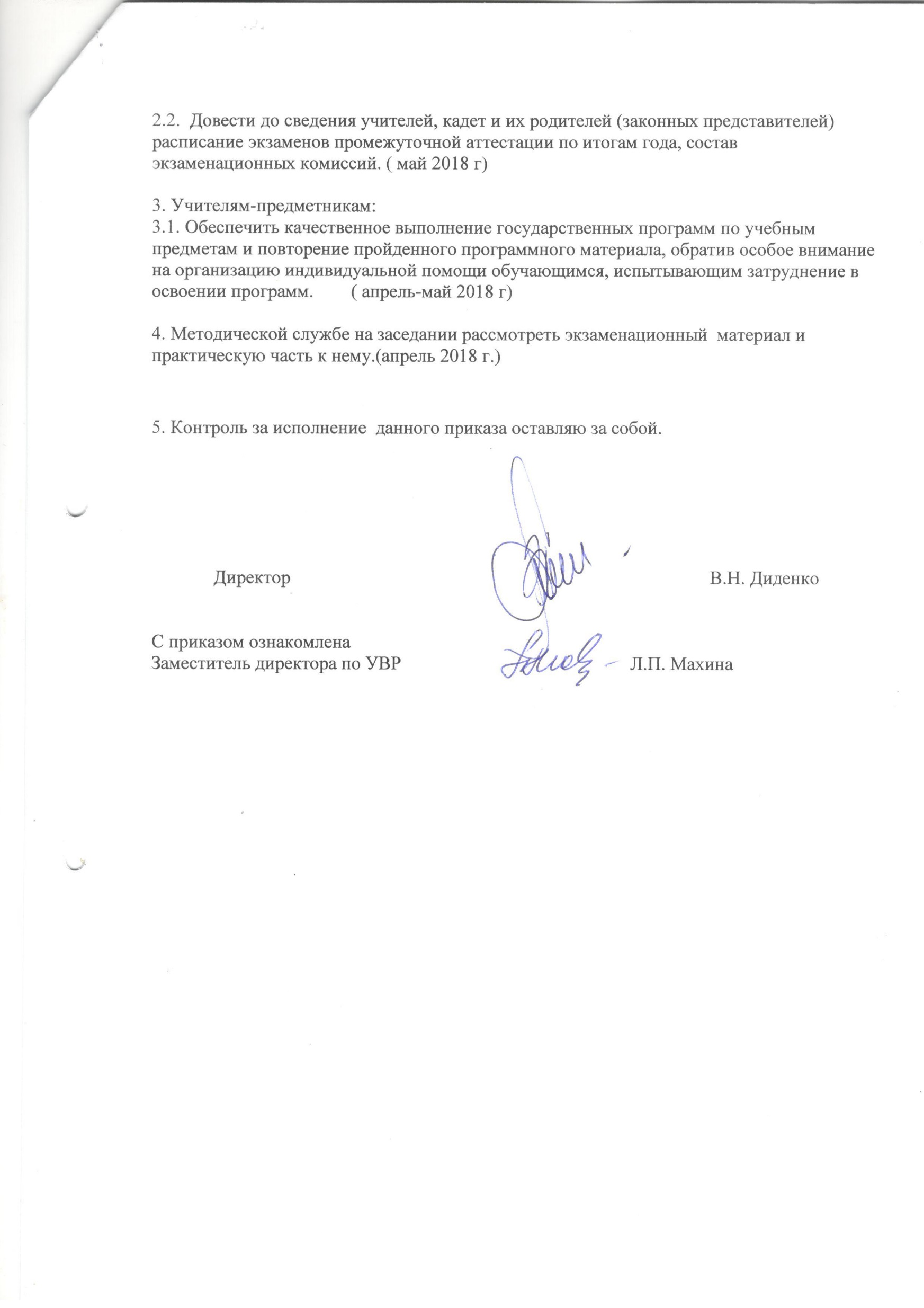 